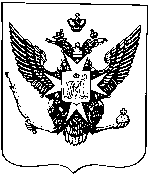 Муниципальные новости ПавловскаИнформационно-аналитический бюллетень04 октября 2019 года                                                                                    Выпуск № 18а_________________________________________________________________________________________________________________________________________________________________________________________________________________________________________________________________В номере: - Постановление Местной администрации города Павловска от 04.10.2019 № 435 «О внесении изменений в муниципальные программы внутригородского муниципального образования Санкт-Петербурга город Павловск на 2019 год и плановый период 2020 и 2021 годов, утвержденные постановлением Местной администрации города Павловска от 27.09.2018 №238» (с учетом изменений от 14.11.2018 № 316; от 06.02.2019 № 41а; от 25.04.2019 № 133  от 23.05.2019 № 214; от 05.07.2019 № 353; от 17.09.2019 № 421)»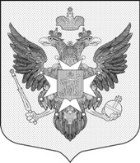 Местная администрациягорода ПавловскаПОСТАНОВЛЕНИЕот 04 октября 2019 года								                       № 435В целях реализации полномочий органов местного самоуправления в соответствии со ст.10 Закона Санкт-Петербурга от 23.09.2009 № 420-79 «Об организации местного самоуправления в Санкт-Петербурге», ст. 179 Бюджетного Кодекса Российской Федерации, Местная администрация города ПавловскаПОСТАНОВЛЯЕТ:1. Внести в муниципальную программу «Благоустройство территории муниципального образования город Павловск» на 2019 год и плановый период 2020 и 2021 годов, утвержденную постановлением Местной администрации города Павловска от 27.09.2018 № 238 следующие изменения:1.1. План мероприятий муниципальной подпрограммы 7 «Озеленение территорий зеленых насаждений общего пользования местного значения, в том числе организация работ по компенсационному озеленению, содержание, включая уборку, территорий зеленых насаждений, ремонт объектов зеленых насаждений и защиту зеленых насаждений, проведение паспортизации территорий зеленых насаждений, организация санитарных рубок, а также удаление аварийных, больных деревьев и кустарников, создание (размещение) объектов зеленых насаждений» на 2019 год изложить в новой редакции согласно приложению № 1 к настоящему постановлению.1.2. План мероприятий муниципальной подпрограммы 3 «Создание зон отдыха, в том числе обустройство, содержание и уборка территорий детских и спортивных площадок на территории муниципального образования город Павловск» на 2019 год изложить в новой редакции согласно приложению № 2 к настоящему постановлению.2. Внести в муниципальную программу «Молодежная политика» на 2019 год и плановый период 2020 и 2021 годов, утвержденную постановлением Местной администрации города Павловска от 27.09.2018 № 238 следующие изменения:2.1. План мероприятий муниципальной подпрограммы 1«Проведение работ по военно-патриотическому воспитанию граждан на территории муниципального образования город Павловск» на 2019 год изложить в новой редакции согласно приложению № 3 к настоящему постановлению.3. Внести в муниципальную программу «Культура и досуг» на 2019 год и плановый период 2020 и 2021 годов, утвержденную постановлением Местной администрации города Павловска от 27.09.2018 № 238 следующие изменения:3.1. План мероприятий подпрограммы 1 «Организация и проведение местных и участие в организации и проведении городских праздничных и иных зрелищных мероприятий» на 2019 год изложить в новой редакции согласно приложению № 4 к настоящему постановлению.3.2. План мероприятий подпрограммы 2 «Организация и проведение досуговых мероприятий для жителей  муниципального образования город Павловск» на 2019 год изложить в новой редакции согласно приложению № 5 к настоящему постановлению.4. Настоящее постановление опубликовать в информационно-аналитическом бюллетене «Муниципальные новости города Павловска» и разместить на официальном сайте муниципального образования в информационно-телекоммуникационной сети Интернет по адресу: http://www.mo-pavlovsk.ru/.5. Настоящее постановление вступает в силу со дня его официального опубликования.6. Контроль за выполнением настоящего постановления оставляю за собой.Глава Местной администрациигорода Павловска				        	                                                          А.В. Козлова                                                                                                                Приложение 1                                                                                                                к постановлению Местной администрации                                                                                                                города Павловска от 04.10.2019 № 435План мероприятий муниципальной подпрограммы 7«Озеленение территорий зеленых насаждений общего пользования местного значения, в том числе организация работ по компенсационному озеленению, содержание, включая уборку, территорий зеленых насаждений, ремонт объектов зеленых насаждений и защиту зеленых насаждений, проведение паспортизации территорий зеленых насаждений, организация санитарных рубок, а также удаление аварийных, больных деревьев и кустарников, создание (размещение) объектов зеленых насаждений» на 2019 годПримечание:  Объем финансирования может отличаться от запланированного при условии сохранения предельного лимита финансирования.                                                                                                                Приложение 2                                                                                                                к постановлению Местной администрации                                                                                                                города Павловска от 04.10.2019 № 435План мероприятий муниципальной подпрограммы 3«Создание зон отдыха, в том числе обустройство, содержание и уборка территорий детских и спортивных площадок на территории муниципального образования город Павловск» на 2019 годПримечание: Объем финансирования отдельных мероприятий может отличаться от запланированного при условии сохранения предельного лимита финансирования всех мероприятий по программе.                                                                                                               Приложение 3                                                                                                                к постановлению Местной администрации                                                                                                                города Павловска от 04.10.2019 № 435План мероприятий муниципальной подпрограммы 1«Проведение работ по военно-патриотическому воспитанию граждан на территории муниципального образования город Павловск» на 2019 годПримечание: Объем финансирования отдельных мероприятий может отличаться от запланированного при условии сохранения предельного лимита финансирования всех мероприятий программы.                                                                                                               Приложение 4                                                                                                                к постановлению Местной администрации                                                                                                                города Павловска от 04.10.2019 № 435План мероприятий подпрограммы 1 «Организация и проведение местных и участие в организации и проведении городских праздничных и иных зрелищных мероприятий» на 2019 годПримечание: Объем финансирования отдельных мероприятий может отличаться от запланированного при условии сохранения предельного лимита финансирования всех мероприятий программы.                                                                                                               Приложение 5                                                                                                                к постановлению Местной администрации                                                                                                                города Павловска от 04.10.2019 № 435План мероприятий подпрограммы 2 «Организация и проведение досуговых мероприятий для жителей  муниципального образования город Павловск» на 2019 годПримечание: Объем финансирования отдельных мероприятий может отличаться от запланированного при условии сохранения предельного лимита финансирования всех мероприятий программы.Информационно-аналитический бюллетень «Муниципальные новости Павловска», выпуск № 18а от 04.10..2019Официальное издание Муниципального Совета города Павловска. Учредитель, редакция, издатель: Муниципальный Совет города ПавловскаГлавный редактор: Зибарев В.В. Адрес редакции: 196620, Санкт-Петербург, г. Павловск, Песчаный пер., д. 11/16, телефон: 465-17-73. Тираж 100 экз.Отпечатано на копировальном оборудовании Местной администрации города Павловска, г. Павловск, Песчаный пер., д. 11/16.Распространяется бесплатно.«О внесении изменений в муниципальные программы внутригородского муниципального образования Санкт-Петербурга город Павловск на 2019 год и плановый период 2020 и 2021 годов, утвержденные постановлением Местной администрации города Павловска от 27.09.2018 №238» (с учетом изменений от 14.11.2018 № 316; от 06.02.2019 № 41а; от 25.04.2019 № 133  от 23.05.2019 № 214; от 05.07.2019 № 353; от 17.09.2019 № 421)№ п/пНаименование мероприятия(Адреса, виды работ) Срок исполненияПланируемые объемы финансирования(тыс. руб.)Планируемые натуральные показателиОтветственный исполнитель1.г. Павловск. Удаление аварийных, больных деревьев 4 квартал829,2 Согласно порубочным билетам53 дереваОтдел социальной политики и экономического развития2.г. Павловск. Компенсационное озеленение (посадка деревьев, кустов) 2-4 квартал386,356 деревьев40 кустовОтдел социальной политики и экономического развития3.г. Павловск. Озеленение территории (восстановление газонов)2-4 квартал47,5Отдел социальной политики и экономического развития4.г. Павловск. Паспортизация зелёных насаждений 3-4 квартал135,7 Отдел социальной политики и экономического развития5.г. Павловск. Содержание зелёных насаждений 2-3 квартал273,3348 деревьев, 1000 кустарниковОтдел социальной политики и экономического развития6.г. Павловск. Уборка территорий внутриквартального озеленения 1-4 квартал1 276,448 700 кв.м ежемесячноОтдел социальной политики и экономического развитияИТОГО2 948,4  № п/пНаименование работСрок исполненияПланируемые предельные объемы финансирования(тыс. руб.)Планируемые натуральные показателиОтветственный исполнитель1.Устройство основания детской площадки, изготовление, доставка, монтаж оборудования зоны отдыха и детских площадок 2-4 квартал3 843,7г. Павловск, участок между д. 3 по ул. Цветочной и ул. Александра МатросоваОтдел социальной политики и экономического развития1.1Восстановительная стоимость зеленых насаждений2-4 квартал15,0г. Павловск, участок между д. 3 по ул. Цветочной и ул. Александра МатросоваОтдел социальной политики и экономического развития2. Устройство основания детской площадки, изготовление, доставка, монтаж оборудования зоны отдыха и детских площадок 2-4 квартал16 376,4г. Павловск, Березовая ул., д. 23, 19, 21, Слуцкая ул., д. 15Отдел социальной политики и экономического развития2.1Восстановительная стоимость зеленых насаждений2-4 квартал1 078,0г. Павловск, Березовая ул., д. 23, 19, 21, Слуцкая ул., д. 15Отдел социальной политики и экономического развития3.Перерасчет смет1 квартал75,0г. Павловск, участок между д. 3 по ул. Цветочной и ул. Александра Матросова, г. Павловск, Березовая ул., д. 23, 19, 21, Слуцкая ул., д. 15Отдел социальной политики и экономического развития4.Технический надзор2-4 квартал99,0г. Павловск, участок между д. 3 по ул. Цветочной и ул. Александра Матросова, г. Павловск, Березовая ул., д. 23, 19, 21, Слуцкая ул., д. 15Отдел социальной политики и экономического развития5.Обследование зеленых насаждений для составления акта восстановительной стоимости2-4 квартал12,5г. Павловск, участок между д. 3 3-4по ул. Цветочной и ул. Александра МатросоваОтдел социальной политики и экономического развития6.Изготовление проектов реконструкции основания и нового основания детских и спортивных площадок1-2 квартал2 380,3Устройство нового основания, г. Павловск:                1) ул. Лебединая, д.16; 2) ул. Слуцкая, д.10; 3) ул. Толмачёва, д.8; 4)ул. Конюшенная, д.12; Реконструкция основания, г. Павловск:1) ул. Горная, д.12,14; 2) п. Гамболово; 3) ул. Пионерская, д. 4, 6, 8, 12, 15, 17; 4) ул. Новая, д.10; 5) ул. Детскосельская,              д. 1/2, 9; 6) ул. Слуцкая,  д.4, 15; 7) ул. Берёзовая, д.24; 8) ул. Толмачёва, д.11; 9) ул. Конюшенная,           д. 1, 11; 10) ул. Госпитальная, д.21; 11) пер. Партизанский, д.31; 12) ул. Обороны, д. 2, 4а, 8;13) ул. Екатерининская, д.5.Отдел социальной политики и экономического развития7.Завоз песка в песочницы, расположенные на детских площадках2 квартал72,3Отдел социальной политики и экономического развития8.Содержание детских и спортивных площадок, зон отдыха, в т.ч. ремонт травмоопасного игрового оборудования, оборудования спортивных площадок, удаление граффити, заливка катков, покраска оборудования детских и спортивных площадок, озеленение1-4 квартал1 022,4Ремонт, покраска и удаление граффити по мере необходимости. Отдел социальной политики и экономического развития9.Утилизация имущества непригодного для дальнейшего использования3-4 квартал59,5Отдел социальной политики и экономического развития10. Установка ограждения хоккейной площадки4 квартал600,0г. Павловск, Новая ул., д. 10Отдел социальной политики и экономического развитияИТОГО25 634,1№п/пНаименование мероприятияСроки исполненияПланируемые предельные объемы финансирования(тыс. руб.)Планируемые натуральные показателиОтветственный исполнительI. Организация и проведение памятных акций, связанных с историей РоссииI. Организация и проведение памятных акций, связанных с историей РоссииI. Организация и проведение памятных акций, связанных с историей РоссииI. Организация и проведение памятных акций, связанных с историей РоссииI. Организация и проведение памятных акций, связанных с историей РоссииI. Организация и проведение памятных акций, связанных с историей России1.1«Ленинград - гордость моя»(мероприятия, посвященные 75-й годовщине полного освобождения Ленинграда от фашистской блокады и освобождения города Павловска от оккупации):- участие в патриотических акциях ветеранов ВОВ и молодежи города Павловска;- проведение интерактивных тематических спектаклей для учащихся образовательных учреждений, расположенных на территории муниципального образования.- публикации в газете «Наш Павловск» воспоминаний жителей блокадного Ленинграда в рубрике «Ветеран живет рядом»I квартал 207,33 мероприятияотдел социальной политики и экономического развития1.2.«Есть такая профессия Родину защищать»(мероприятия, посвященные Дню защитника Отечества)- тематические интерактивные программы для учащейся молодежи- акция памяти (возложение цветов на воинских захоронениях)I квартал242,04 мероприятияотдел социальной политики и экономического развития1.3.«Бухенвальдский набат» (мероприятия, посвященные Международному дню освобождения узников фашистских лагерей):- тематические программы для учащихся школ города Павловска «Детство, опаленное войной» с участием членов общества малолетних узников фашистских концлагерей «Союз»;- публикации в газете «Наш Павловск» воспоминаний ветеранов войны в рубрике «Ветеран живет рядом»II квартал -1 мероприятиеотдел социальной политики и экономического развития1.4.«Салют Победы нашей»(торжественные мероприятия, посвященные празднованию 74-й годовщины Победы в Великой Отечественной войне 1941-1945 гг.):-  участие в патриотических акциях ветеранов и молодежи города Павловска;-  участие жителей МО в акции памяти «Бессмертный полк»;- публикации в газете «Наш Павловск» воспоминаний ветеранов Великой Отечественной войны в рубрике «Ветеран живет рядом» II квартал -1 мероприятиеотдел социальной политики и экономического развития1.5.«С днем рождения, любимый город!» (мероприятия, посвященные Дню основания города Павловска - 1777):- проведение конкурса знатоков города Павловска среди учащихся школ МОIV квартал67,11 мероприятиеотдел социальной политики и экономического развитияII. Организация и проведение мероприятий с допризывной молодежьюII. Организация и проведение мероприятий с допризывной молодежьюII. Организация и проведение мероприятий с допризывной молодежьюII. Организация и проведение мероприятий с допризывной молодежьюII. Организация и проведение мероприятий с допризывной молодежью2.1.Участие в мероприятиях с допризывной молодежью (Днях призывника, Спартакиаде допризывной молодежи и других)в течение года2,72 мероприятияотдел социальной политики и экономического развитияИтогоИтогоИтого519,1№ п/пНаименование мероприятияСроки исполненияПланируемые предельные объемы финансирования(тыс. руб.)Планируемые натуральные показателиОтветственный исполнитель1Участие в организации и проведении Праздника новогодней елки:- праздничные игровые интерактивные программы;- праздничный фейерверк в период проведения праздничной игровой интерактивной программы01.01.2019532,02 мероприятияотдел социальной политики и экономического развития2Участие в организации и проведении Дня полного освобождения Ленинграда от фашистской блокады и города Павловска от оккупации:- вечер памяти;- концертная программа;- приобретение цветочной продукции для торжественно-траурных мероприятий на территории муниципального образования города Павловска;- поздравление ветеранов ВОВ (ЖБЛ, ТБЛ)I квартал634,21 мероприятиеотдел социальной политики и экономического развития3Годовщина вывода советских войск из Афганистана:- поздравление ветеранов боевых действий праздничными подаркамиI квартал90,01 мероприятиеотдел социальной политики и экономического развития4Участие в организации и проведении Международного женского дня - 8 Марта- приобретение цветочной продукции - праздничная концертная программа I квартал181,01 мероприятиеотдел социальной политики и экономического развития5Участие в организации и проведении праздника «Широкая масленица»:- организация питанияI квартал65,01 мероприятиеотдел социальной политики и экономического развития6Участие в организации и проведении Международного дня освобождения узников фашистских лагерей:- приобретение подарочных наборов II квартал63,01 мероприятиеотдел социальной политики и экономического развития7Участие в организации и проведении Дня Победы советского народа в Великой Отечественной войне 1941-1945 годов:-  приобретение цветочной продукции для торжественно-траурных мероприятий на территории муниципального образования города Павловска;-  торжественный прием от имени Главы муниципального образования города Павловска;- концертная программа;- поздравление инвалидов и участников ВОВ;- уличное гуляниеII квартал570,41 мероприятиеотдел социальной политики и экономического развития8Международный день защиты детей:- интерактивные концертные программыII квартал266,03 мероприятияотдел социальной политики и экономического развития9Участие в организации и проведении Праздника выпускников петербургских школ "Алые паруса":- организация поздравления  медалистов и лучших выпускников ГБОУ, расположенных на территории  муниципального образования  города ПавловскаII квартал140,01 мероприятиеотдел социальной политики и экономического развития10День знаний:- интерактивные концертные программыIII квартал400,04 мероприятия11Участие в организации и проведении Дня памяти и скорби:-   приобретение цветочной продукции для торжественно-траурных мероприятий на территории муниципального образования города ПавловскаII квартал7,51 мероприятиеотдел социальной политики и экономического развития12Участие в организации и проведении Дня памяти жертв блокады:-  приобретение цветочной продукции для торжественно-траурных мероприятий на территории муниципального образования города Павловска;- транспортная доставка ветеранов к местам проведения праздничных мероприятий и обратноIII квартал32,11 мероприятиеотдел социальной политики и экономического развития13Участие в организации и проведении Международного дня пожилых людей:- организация и проведение вечера отдыха;- концертная  программаIII- IV квартал110,01 мероприятиеотдел социальной политики и экономического развития14Участие в организации и проведении Дня матери:- организация и проведение вечера отдыха;- концертная программа;- приобретение праздничных подарковIV квартал145,01 мероприятиеотдел социальной политики и экономического развития15Участие в организации и проведении Международного дня инвалидов:- приобретение подарочных наборовIV квартал174,01 мероприятиеотдел социальной политики и экономического развития16Участие в организации и проведении Дня основания города Павловска (основан в 1777 году) -  торжественный прием от имени Главы муниципального образования города Павловска;-  приобретение цветочной продукции; - приобретение сувенирной продукции;- награждение жителей (семей) муниципального образования победителей и призеров  районных, городских, общероссийских соревнований, конкурсов, фестивалей и др.;- организация   церемонии награждения  жителей муниципального образования города Павловска -  участников и победителей конкурса на лучшее оформление объектов городской среды в 2019 годуIV квартал431,51 мероприятиеотдел социальной политики и экономического развитияИтогоИтого3 841,7№ п/пНаименование мероприятияСроки исполненияПланируемые предельные объемы финансирования(тыс. руб.)Планируемые натуральные показателиОтветственный исполнитель1Организация и проведение  автобусных экскурсий исторической и культурной направленности для жителей муниципального образования города Павловска в течение года732,1- 10 экскурсий- 2 корзины с цветами для возложенияотдел социальной политики и экономического развития2Организация посещения жителями МО города Павловска культурно-досуговых и культурно-просветительских объектов (театров, музеев, кинотеатров, концертных площадок, цирка, планетария, зоопарка и т.д.) в течение года1 090,0-11 мероприятий (билеты)- транспортная доставка (3 мероприятия)отдел социальной политики и экономического развития3Организация  участия  в городских, районных, межмуниципальных слетах, смотрах, конкурсах, фестивалях и иных досуговых мероприятиях в течение года362,61 мероприятиеотдел социальной политики и экономического развития4Проведение новогодних праздников для жителей муниципального образования (приобретение новогодних подарков, услуги аниматоров)  IY квартал839,2478 шт.отдел социальной политики и экономического развития5Поздравление жителей муниципального образования с юбилейными датами рождения (90, 95, 100 лет)в течение года122,970 шт.отдел социальной политики и экономического развитияИтогоИтого3 146,8